PARA DIFUSIÓN INMEDIATA				CONTACTOSteve McGearySteve.McGeary@samtec.com	812-944-6733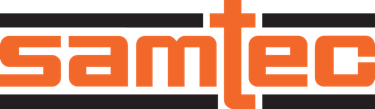 							Junio 2022Samtec anuncia productos de 1,35 mmConectores de 1,35 mm y productos de cableado de bajas pérdidas de 0,047”
 para alta frecuencia y precisión entre RF y 90 GHzNew Albany (Indiana, EE.UU.): Samtec ha anunciado su familia de productos de 
1,35 mm, indicados para aplicaciones de ondas milimétricas hasta 90 GHz. Esta familia de 1,35 mm está formada por conectores para montaje sobre placa por compresión (Serie 135), conectores para cable (Serie PRF13) y productos de cableado flexible de bajas pérdidas de 0,047" (Serie RF047-A). Los productos de 1,35 mm son ideales para aplicaciones IEEE y de banda E debido a su elevada frecuencia de funcionamiento y su precisión eléctrica.Los conectores para placa de 1,35 mm de Samtec (Serie 135) son el único producto para montaje por compresión vertical en el mercado que utiliza la interfaz de 1,35 mm. Estos productos sin soldadura facilitan el montaje sobre la placa de forma económica y sustituible en campo. El acoplamiento roscado ofrece un mayor grado de repetibilidad y estabilidad mecánica. Se puede elegir entre versiones microstrip y stripline.La Serie RF047-A está formada por conectores para cable de 1,35 mm y proporciona un rango de frecuencia de CC a 90 GHz con una VSWR máxima de 1.5:1. También se caracteriza por un radio mínimo de curvatura de 5 mm y una pérdida de inserción de 
5 dB/pie a 90 GHz.El producto PRF13 de Samtec consiste en una serie de conectores para cable de 1,35 mm, bien sea soldados, por conexión directa o por medio de clavija, y son compatibles con el cable flexible estándar de 0,047".Samtec, consciente de la complejidad de la interfaz entre un conector coaxial de alta frecuencia con dieléctrico de aire y una placa de circuito impreso, ofrece soporte técnico para optimizar la placa y análisis del canal. También propone servicios de verificación de simulación, pruebas y medidas físicas.Además de sus productos de 1,35 mm, Samtec ofrece una gama completa de soluciones destinadas a aplicaciones de microondas y ondas milimétricas entre 18 GHz y 110 GHz. Los productos de RF de precisión de Samtec cubren los requisitos de los avances tecnológicos de próxima generación en comunicación inalámbrica, automoción, radar, comunicaciones por satélite, aeroespacio, defensa, y prueba y medida. También adapta los productos a medida, bien sea con modificaciones rápidas o en nuevos diseños.Para más información visite samtec.com/PrecisionRF o contacte con RFGroup@samtec.com.-----------------------------Acerca de Samtec, Inc. Samtec fue fundada en 1976 y es un fabricante de una amplia línea de soluciones de interconexión electrónica con presencia mundial y una facturación de 950 millones de dólares. Entre sus productos se encuentran soluciones para conexiones de alta velocidad entre placas, cables de alta velocidad, interconexiones ópticas para placas intermedias y paneles, RF de precisión, apilamiento flexible, y componentes y cables micro/robustos. Los centros tecnológicos de Samtec trabajan en el desarrollo de tecnologías, estrategias y productos para optimizar las prestaciones y el coste de un sistema, desde la pastilla de semiconductor sin encapsular hasta una interfase situada a 100 metros, y con todos los puntos de interconexión situados entre medio. Con sus más de 40 sedes y la comercialización de sus productos en 125 países, la presencia mundial de Samtec le permite ofrecer un servicio al cliente incomparable. Para más información, visite http://www.samtec.com. Samtec, Inc.P.O. Box 1147New Albany, IN 47151-1147 USA Tel.: 1-800-SAMTEC-9 (800-726-8329)